Сценарий выступления  учеников 4 А класса.(для учеников 2 класса) Тема:                                       Планеты Солнечной  системы.Цель:    Закрепление знаний по теме « Планеты Солнечной  системы». Расширение и обобщение представлений детей о Солнечной системе. Задачи:  Способствовать развитию речевого общения. Обогащать словарный запас детей. Способствовать воспитанию детской инициативы и творчества, выполнять задания по словесному объяснению, формировать элементарный самоконтроль. Развить  познавательный интерес, умение  наблюдать и анализировать.  Развить  самостоятельность, коммуникабельность, взаимоуважение,  ответственность.          Оборудование и материалы:  Изображения планет Солнечной системы, презентация «Планеты солнечной системы», костюм звездочёта.Ход выступления:I           1 ученик:          На Луне жил звездочёт,          Он планетам вёл подсчёт.(Звездочёт считает,  дети-планеты по  одному подходят к центру кабинета. Становятся в разном порядке)     Звездочёт:Меркурий – раз, Венера – два-с, Три - Земля,  четыре - Марс, Пять – Юпитер, шесть – Сатурн, Семь - Уран, восьмой - Нептун. По порядку все планетыНазовёт любой из нас: (вместе со зрителями)Раз — Меркурий,Два — Венера,Три — Земля,Четыре — Марс.Пять — Юпитер, Шесть — Сатурн,  Семь — Уран,  За ним — НептунII        Звездочёт.              Здравствуйте, ребята!  Я – великий Звездочёт.  Сегодня я со своими помощниками, учениками 4 А класса,  расскажу вам о планетах. (Слайд 1)       Солнечная система  – это планетная система, включающая в себя центральную звезду-Солнце, в которой все естественные космические объекты обращающиеся вокруг этой звезды. Солнечная система содержит 8 планет. Это планеты земной группы: Меркурий, Венера, Земля и Марс, и газовые гиганты: Юпитер, Сатурн, Уран и Нептун.   1 ученик:Многие планеты окружены естественными спутниками. Пять ближайших к Земле планет мы можем видеть невооруженным глазом. Это Меркурий, Венера, Марс, Юпитер и Сатурн. Солнечная система входит в состав галактики Млечный Путь. (Слайд 2)  Звездочёт:        Наши планеты перепутались.  Ребята, кто из вас сможет расставить их по своим местам?   (Ученики расставляют планеты в порядке отдалённости от Солнца)Звездочёт:        Давайте проверим. (Слайд 2)  Молодцы, ребята, вы справились с заданием.            2  ученикОкрашен космос в чёрный цвет, Поскольку атмосферы нет,Ни ночи нет, ни дня.Здесь нет земной голубизны, Здесь виды странны и чудны: И звёзды сразу все видны,      И Солнце, и Луна3  ученик На севере звезда видна, И называется она Полярною звездой. Она надёжный друг людей,. И две Медведицы при ней Среди космических огней Всё ходят чередой	III.           Выступление  детей о  планетах Солнечной системы.Звездочёт:  Итак, давайте познакомимся с планетами поближе.Выступление докладчиков1. Знайте, дети, наше Солнце,  Что нам светит сквозь оконце –  Шаровидная звезда,  А не как сковорода. А планеты-шалунишки,  Словно мячики-малышки,  Рядом с солнышком всегда,  Как праматерь им звезда. (Слайд3)Солнце – это единственная звезда Солнечной системы, вокруг которой обращается наша планета и все планеты Солнечной системы. Оно в миллион раз больше Земли. Среднее расстояние от Земли до Солнца – 149,6 млн. км. Световой луч доходит до Земли за 8 минут. На его поверхности температура 6000°С. Без солнечных лучей жизнь на нашей планете прекратилась бы.  Погибли бы растения, животные, люди.2.Самый первый к Солнцу мячик –  Очень шустрый мальчик-с-пальчик,  То Меркурий, младший сын,  Самый быстрый из детин. (Слайд 4)Меркурий  – самая маленькая планета земной группы, которая двигается быстрее всех. Меркурий напоминает Луну. Поверхность его гористая, покрытая кратерами, но есть на нем и гладкие равнины.Температура на планете  от −180 до +430°C. Меркурий не имеет спутников. Планета названа в честь древнеримского бога торговли Меркурия. 3. Дальше девочка-Венера.  За вуалью-атмосферой  Прячет личико свое.  Полюбуйтесь на нее! (Слайд 5)Венеру называют «сестрой Земли», потому что обе планеты похожи размерами, силой тяжести и составом. Однако условия на двух планетах разные. Атмосфера Венеры состоит в основном из углекислого газа и азота. Температура на поверхности около 500 °C, из-за этого на планете нет жидкой воды. Поверхность Венеры скрывается под густыми облаками серной кислоты. Венера не имеет естественных спутников. Планета получила своё название в честь Венеры, древнеримской богини любви. 4. Третьей мчит планета наша.  В целом мире нету краше!  Это милая Земля,  У нее своя семья. Всюду водит за собою  Дочку, что зовут Луною. (Слайды 6,7)Земля  – третья от Солнца планета Солнечной системы, населенная живыми существами. Приблизительно 70,8 % поверхности планеты занимает Мировой океан, остальную часть поверхности занимают континенты и острова. Земля – единственная планета,  которая благоприятна для жизни живых организмов.  Земля имеет единственный спутник — Луну. Луна удалена от Земли на расстояние 384 400 км. Путешествие на Луну  пешком заняло бы девять лет! Атмосфера отсутствует, поэтому люди не могут на Луне дышать.5. А за ними – красный Марс,  Грозный, как могучий барс.  Он спешит с двумя сынами                                 Злой, коварнейший старик,   Не планета, а цунами.                                           Хоть и ростом невелик.(Слайд 8)Марс  – четвёртая планета Солнечной системы. Его называют «красной планетой» из-за красноватого оттенка поверхности, придаваемого ей ржавчиной.  Атмосфера состоит в основном из углекислого газа. Температура на планете от −153 до +20 °C.    Поверхность Марса покрыта ударными кратерами, а также вулканами, долинами, пустынями и полярными ледниковыми шапками. У Марса есть два естественных спутника — Фобос и Деймос , что означает Страх и Ужас .  Названа планета в честь Марса — древнеримского бога войны.6. Следом катится Юпитер –  Самый рослый небожитель.  А за ним Сатурн, Уран.  Каждый – тоже великан.  И у каждого излишек  Очень маленьких детишек.  Скачут пред своим отцом,  Окружая их кольцом. (Слайды9,10 )Юпитер  – пятая планета от Солнца, крупнейшая в Солнечной системе. Ее объем в 1300 раз больше объема Земли. Принадлежит к газовым гигантам. Юпитер – это желтоватый шар с цветными полосами облаков, и блуждающим гигантским пятном. Штормы, молнии, полярные сияния на Юпитере имеют масштабы, превосходящие земные.         Юпитер имеет 67 спутников.  Название Юпитера происходит от имени древнеримского верховного бога-громовержца. Сатурн  – шестая планета в Солнечной системе. Относится к газовым гигантам. (Слайды11,12)Атмосфера Сатурна состоит из различных газов. Температура на поверхности низкая от−150 °C до -120 °C. Вокруг планеты обращается 62 спутника. Сатурн обладает заметной системой колец, состоящей из частичек льда, тяжёлых элементов и пыли. Планета названа в честь римского бога земледелия Сатурна. Уран  – седьмая по удалённости от Солнца  планета Солнечной системы. Относится к «ледяным гигантам . Уран и не имеет твёрдой поверхности.  Это самая холодная планета Солнечной системы с минимальной температурой −224 °C. Вокруг планеты обращаются 27 спутников.         Планета названа в честь греческого бога неба Урана (Слайды13,14)8. За планетою Ураном  Мчит Нептун орбитой странной.  Он такой же исполин,             Много деток рядом с ним!(Слайд 15)Нептун  – восьмая планета Солнечной системы зеленоватого оттенка, принадлежащая к «ледяным гигантам». В атмосфере Нептуна бушуют самые сильные ветры среди планет Солнечной системы. Температура в верхних слоях атмосферы близка к −220 °C. У Нептуна на данный момент известно 13 спутников. Есть и кольцевая система. Кольца состоят из ледяных частиц.     Планета была названа в честь римского бога морей.         Все вместе:В нашей солнечной системеВсе устроено по теме.Вы запомните, друзья,Это дружная семьяIV         Звездочёт :             Ребята, а теперь давайте проверим,  как  и что вы запомнили о Солнечной системе. Я буду загадывать вам загадки, а вы отгадывайте.Эта желтая звезда Согревает нас всегда, Все планеты освещает, От других звёзд защищает. ( Солнце)Бегают вкруг огонечка Шесть сыночков и две дочки, Промелькнут года и дни, Но не встретятся они.          (Планеты)Крохотулечка - планета Первой Солнышком согрета, И проворна    –  год на ней 88    дней.                             (Меркурий)Только Солнце и Луна В небе ярче, чем она. Да и горячей планеты  В Солнечной системе нету.  (Венера)То худеет, то полнеет, Светит с неба, но не греет, И на Землю лишь одной Вечно смотрит стороной.       (Луна)Над планетой красной кружат Каменюки Страх и Ужас. Нет горы нигде на свете Выше, чем на той планете.    ( Марс) Великан-тяжеловес Мечет молнии с небес, Полосат он, словно кошка, Жаль худеет понемножку.    (Юпитер)Пышный газовый гигант Брат Юпитера и франт Любит он, чтоб рядом были Кольца изо льда и пыли.       (Сатурн)Он уже который век Среди братьев-римлян грек, И сквозь космоса тоску Мчится, лежа на боку.            (Уран)На планете синей-синей Дует ветер очень сильный. Год на ней велик весьма - Длится 40 лет зима.                 (Нептун)  Есть одна планета-сад В этом космосе холодном. Только здесь леса шумят, Птиц скликая перелётных, На планете чудеса: Океаны и леса, Кислород есть в атмосфере, Дышат люди им и звери.     Лишь на ней одной цветут Ландыши в траве зелёной, И стрекозы только тут В речку смотрят удивлённо. Береги свою планету    —      Ведь другой,  похожей, нету!   (Земля)  (Слайд16 )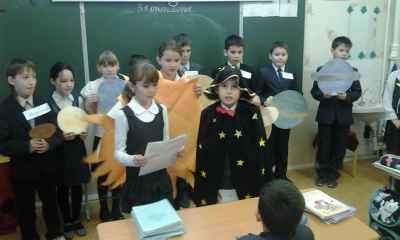 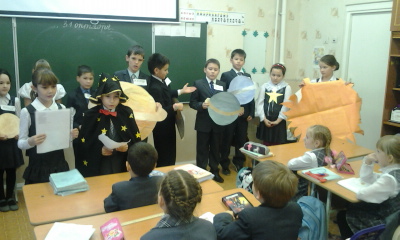 